                                                PNANJ/ PNANJF                             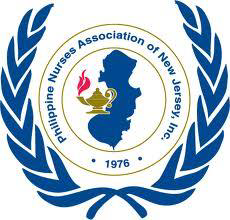 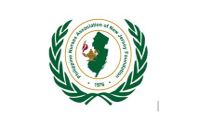      SCHOLARSHIP AWARD FOR YEAR 2024APPLICATION FORM           Please write legibly or PRINTName: ______________________________Address: _____________________________Telephone Number: ___________________ Email Address: ________________________Name of Nursing School: ___________________________________________________School Address: __________________________________________________________Date of Last Term/Semester of Current Enrollment: _________________Write an essay of maximum 200 words on “How this Scholarship will assist you in achieving your goal(s)?”                (double-spaced, 12 font, Times New Roman) (Attachment 1)Letter of Acceptance and /or Transcript of academic records (Attachment 2)Two letters of recommendation (Attachment 3,4,)_____Letter from Employer/ Supervisor (if already an RN) or Professor (if non-RN) _____Letter from PNANJ Subchapter President Have you received previously a PNANJ Scholarship Award? Yes _____ No______If Yes, Year Applied: _________ ____________                 Category of Award: _______Associate______ Bachelor______ MSN_______ DNPRESUME/Curriculum Vitae:  Develop your Resume/CV in a chronological order as listed below: (Attachment 5)EducationWork ExperienceLicensure and Certification (as applicable) Community Activities/Leadership RolesProfessional Affiliation (Include membership form) (for RN) Awards and Achievements (Include photocopy of awards-last 10 years only) as applicableINSTRUCTIONS: Email completed application and documents as attachments no later than  July 15, 2023, at 11:59 PM Eastern Time to:Meriam F. CanaresChair, Scholarship Committee 2022-2024E-mail: pnanjscholar@gmail.comFor any questions, contact M. Canares at Telephone Number: 908-705-7237